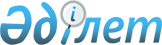 Об утверждении цен на работы и услуги, реализуемые республиканским государственным предприятием на праве хозяйственного ведения "Национальный институт интеллектуальной собственности" Министерства юстиции Республики Казахстан
					
			Утративший силу
			
			
		
					Приказ Министра юстиции Республики Казахстан от 18 декабря 2014 года № 368. Зарегистрирован в Министерстве юстиции Республики Казахстан 30 декабря 2014 года № 10045. Утратил силу приказом Министра юстиции Республики Казахстан от 12 июля 2019 года № 390 (вводится в действие по истечении десяти календарных дней после дня его первого официального опубликования)
      Сноска. Утратил силу приказом Министра юстиции РК от 12.07.2019 № 390 (вводится в действие по истечении десяти календарных дней после дня его первого официального опубликования).
      В соответствии с пунктом 3 статьи 3-2 Закона Республики Казахстан от 13 июля 1999 года "Об охране селекционных достижений", пунктом 3 статьи 4-1 Закона Республики Казахстан от 16 июля 1999 года "Патентный закон Республики Казахстан" ПРИКАЗЫВАЮ:
      1. Утвердить прилагаемые цены на работы и услуги, реализуемые республиканским государственным предприятием на праве хозяйственного ведения "Национальный институт интеллектуальной собственности" Министерства юстиции Республики Казахстан.
      2. Департаменту по правам интеллектуальной собственности Министерства юстиции Республики Казахстан обеспечить:
      1) государственную регистрацию настоящего приказа в Министерстве юстиции Республики Казахстан;
      2) после регистрации настоящего приказа обеспечить его официальное опубликование;
      3) опубликование настоящего приказа на Интернет-ресурсе Министерства юстиции Республики Казахстан.
      3. Контроль за исполнением настоящего приказа возложить на Заместителя министра юстиции Азимову Э.А.
      4. Настоящий приказ вводится в действие по истечении десяти календарных дней после дня его первого официального опубликования. Цены  на работы и услуги, реализуемые Республиканским государственным предприятием на праве хозяйственного ведения "Национальный институт интеллектуальной собственности" Министерства юстиции Республики Казахстан
      Сноска. Цены на работы и услуги в редакции приказа Министра юстиции РК от 07.06.2017 № 692 (вводится в действие по истечении десяти календарных дней после дня его первого официального опубликования).
					© 2012. РГП на ПХВ «Институт законодательства и правовой информации Республики Казахстан» Министерства юстиции Республики Казахстан
				
Министр юстиции
Республики Казахстан
Б. Имашев
"СОГЛАСОВАНО"
Министр национальной
экономики Республики Казахстан
___________Е. Досаев
26 декабря 2014 год Утверждены
Приказом Министра юстиции
Республики Казахстан
от 18 декабря 2014 года № 368
1. Деятельность в области охраны изобретений, полезных моделей, промышленных образцов
1. Деятельность в области охраны изобретений, полезных моделей, промышленных образцов
1. Деятельность в области охраны изобретений, полезных моделей, промышленных образцов
1. Деятельность в области охраны изобретений, полезных моделей, промышленных образцов
1. Деятельность в области охраны изобретений, полезных моделей, промышленных образцов
1. Деятельность в области охраны изобретений, полезных моделей, промышленных образцов
1. Деятельность в области охраны изобретений, полезных моделей, промышленных образцов
1. Деятельность в области охраны изобретений, полезных моделей, промышленных образцов
1. Деятельность в области охраны изобретений, полезных моделей, промышленных образцов
1. Деятельность в области охраны изобретений, полезных моделей, промышленных образцов
1. Деятельность в области охраны изобретений, полезных моделей, промышленных образцов
1. Деятельность в области охраны изобретений, полезных моделей, промышленных образцов
1. Деятельность в области охраны изобретений, полезных моделей, промышленных образцов
1. Деятельность в области охраны изобретений, полезных моделей, промышленных образцов
1. Деятельность в области охраны изобретений, полезных моделей, промышленных образцов
№ п/п
Наименование работ и услуг согласно Закону Республики Казахстан от 16 июля 1999 года "Патентный закон Республики Казахстан"

 
Наименование работ и услуг согласно Закону Республики Казахстан от 16 июля 1999 года "Патентный закон Республики Казахстан"

 
Наименование работ и услуг согласно Закону Республики Казахстан от 16 июля 1999 года "Патентный закон Республики Казахстан"

 
Цена (в тенге без учета НДС)
Цена (в тенге без учета НДС)
Цена (в тенге без учета НДС)
Цена (в тенге без учета НДС)
Цена (в тенге без учета НДС)
Цена (в тенге без учета НДС)
Цена (в тенге без учета НДС)
Цена (в тенге без учета НДС)
Цена (в тенге без учета НДС)
Цена (в тенге без учета НДС)
Цена (в тенге без учета НДС)
№ п/п
Наименование работ и услуг согласно Закону Республики Казахстан от 16 июля 1999 года "Патентный закон Республики Казахстан"

 
Наименование работ и услуг согласно Закону Республики Казахстан от 16 июля 1999 года "Патентный закон Республики Казахстан"

 
Наименование работ и услуг согласно Закону Республики Казахстан от 16 июля 1999 года "Патентный закон Республики Казахстан"

 
Для юридических лиц
Для юридических лиц
Для юридических лиц
Для субъектов малого и среднего бизнеса
Для субъектов малого и среднего бизнеса
Для физических лиц

 
Для физических лиц

 
Для физических лиц

 
Для участников Великой отечественной войны, инвалидов, учащихся общеобразовательных школ и колледжей, студентов высших учебных заведений, пенсионерам по возрасту и выслуге лет
Для участников Великой отечественной войны, инвалидов, учащихся общеобразовательных школ и колледжей, студентов высших учебных заведений, пенсионерам по возрасту и выслуге лет
Для участников Великой отечественной войны, инвалидов, учащихся общеобразовательных школ и колледжей, студентов высших учебных заведений, пенсионерам по возрасту и выслуге лет
1
2
2
2
3
3
3
4
4
5
5
5
6
6
6
1
Прием заявок и проведение формальной экспертизы на изобретение:
Прием заявок и проведение формальной экспертизы на изобретение:
Прием заявок и проведение формальной экспертизы на изобретение:
1)
при приеме заявки на бумажном носителе
при приеме заявки на бумажном носителе
при приеме заявки на бумажном носителе
18 143,00
18 143,00
18 143,00
14514,40
14514,40
5 443,00
5 443,00
5 443,00
363,00
363,00
363,00
2)
при электронном приеме заявки
при электронном приеме заявки
при электронном приеме заявки
15 421,00
15 421,00
15 421,00
12336,80
12336,80
4 626,00
4 626,00
4 626,00
308,00
308,00
308,00
2.
Прием заявок и ускоренное проведение формальной экспертизы на изобретение, для которых предусмотрены благоприятные условия патентования, в соответствии с Правилами составления, оформления и рассмотрения заявки на изобретение, внесения сведений в государственный реестр изобретений Республики Казахстан, а также выдачи охранного документа, утвержденными приказом Министра юстиции Республики Казахстан от 24 февраля 2012 года № 89 (зарегистрирован в Реестре государственной регистрации нормативных правовых актов № 7517) 
Прием заявок и ускоренное проведение формальной экспертизы на изобретение, для которых предусмотрены благоприятные условия патентования, в соответствии с Правилами составления, оформления и рассмотрения заявки на изобретение, внесения сведений в государственный реестр изобретений Республики Казахстан, а также выдачи охранного документа, утвержденными приказом Министра юстиции Республики Казахстан от 24 февраля 2012 года № 89 (зарегистрирован в Реестре государственной регистрации нормативных правовых актов № 7517) 
Прием заявок и ускоренное проведение формальной экспертизы на изобретение, для которых предусмотрены благоприятные условия патентования, в соответствии с Правилами составления, оформления и рассмотрения заявки на изобретение, внесения сведений в государственный реестр изобретений Республики Казахстан, а также выдачи охранного документа, утвержденными приказом Министра юстиции Республики Казахстан от 24 февраля 2012 года № 89 (зарегистрирован в Реестре государственной регистрации нормативных правовых актов № 7517) 
1)
при приеме заявки на бумажном носителе
при приеме заявки на бумажном носителе
при приеме заявки на бумажном носителе
20864,00
20864,00
20864,00
16691,20
16691,20
6259,00
6259,00
6259,00
417,00
417,00
417,00
2)
при электронном приеме заявки
при электронном приеме заявки
при электронном приеме заявки
17734,00
17734,00
17734,00
14187,20
14187,20
5320,00
5320,00
5320,00
355,00
355,00
355,00
3
Прием заявок и проведение экспертизы на полезную модель:
Прием заявок и проведение экспертизы на полезную модель:
Прием заявок и проведение экспертизы на полезную модель:
1)
при приеме заявки на бумажном носителе
при приеме заявки на бумажном носителе
при приеме заявки на бумажном носителе
14 688,00
14 688,00
14 688,00
11750,40
11750,40
4 406,00
4 406,00
4 406,00
294,00
294,00
294,00
2)
при электронном приеме заявки
при электронном приеме заявки
при электронном приеме заявки
12 484,00
12 484,00
12 484,00
9987,20
9987,20
3 745,00
3 745,00
3 745,00
250,00
250,00
250,00
4
Прием заявок и проведение формальной экспертизы на промышленный образец:
Прием заявок и проведение формальной экспертизы на промышленный образец:
Прием заявок и проведение формальной экспертизы на промышленный образец:
1)
при приеме заявки на бумажном носителе
при приеме заявки на бумажном носителе
при приеме заявки на бумажном носителе
16 107,00
16 107,00
16 107,00
12885,60
12885,60
4 832,00
4 832,00
4 832,00
322,00
322,00
322,00
2)
при электронном приеме заявки
при электронном приеме заявки
при электронном приеме заявки
13 691,00
13 691,00
13 691,00
10952,80
10952,80
4 107,00
4 107,00
4 107,00
274,00
274,00
274,00
5
Обработка, проверка и пересылка международной заявки
Обработка, проверка и пересылка международной заявки
Обработка, проверка и пересылка международной заявки
9 165,00
9 165,00
9 165,00
7332,00
7332,00
9 165,00
9 165,00
9 165,00
9 165,00
9 165,00
9 165,00
6
Обработка, проверка и пересылка евразийской заявки
Обработка, проверка и пересылка евразийской заявки
Обработка, проверка и пересылка евразийской заявки
4 018,00
4 018,00
4 018,00
3214,40
3214,40
4 018,00
4 018,00
4 018,00
4 018,00
4 018,00
4 018,00
7
Экспертиза по существу заявки на изобретение
Экспертиза по существу заявки на изобретение
Экспертиза по существу заявки на изобретение
59 785,00
59 785,00
59 785,00
47828,00
47828,00
17 936,00
17 936,00
17 936,00
1 196,00
1 196,00
1 196,00
8
Экспертиза по существу дополнительно за каждый независимый пункт формулы свыше одного
Экспертиза по существу дополнительно за каждый независимый пункт формулы свыше одного
Экспертиза по существу дополнительно за каждый независимый пункт формулы свыше одного
47 785,00
47 785,00
47 785,00
38228,00
38228,00
14 335,00
14 335,00
14 335,00
956,00
956,00
956,00
9
Проведение ускоренной экспертизы по существу заявки на изобретение 
Проведение ускоренной экспертизы по существу заявки на изобретение 
Проведение ускоренной экспертизы по существу заявки на изобретение 
71742,00
71742,00
71742,00
57393,60
57393,60
21522,00
21522,00
21522,00
1435,00
1435,00
1435,00
10
Дополнительно за каждый независимый пункт свыше одного
Дополнительно за каждый независимый пункт свыше одного
Дополнительно за каждый независимый пункт свыше одного
47 785,00
47 785,00
47 785,00
38228,00
38228,00
14 335,00
14 335,00
14 335,00
956,00
956,00
956,00
11
Экспертиза по существу заявки на изобретение, при наличии отчета о международном поиске или заключения предварительной экспертизы, подготовленных одним из международных органов в соответствии с международными соглашениями, участником которых является Республика Казахстан 
Экспертиза по существу заявки на изобретение, при наличии отчета о международном поиске или заключения предварительной экспертизы, подготовленных одним из международных органов в соответствии с международными соглашениями, участником которых является Республика Казахстан 
Экспертиза по существу заявки на изобретение, при наличии отчета о международном поиске или заключения предварительной экспертизы, подготовленных одним из международных органов в соответствии с международными соглашениями, участником которых является Республика Казахстан 
50817,00
50817,00
50817,00
40653,60
40653,60
15245,00
15245,00
15245,00
1016,00
1016,00
1016,00
12
Экспертиза по существу заявки на изобретение, при наличии в заявке отчета об информационном поиске 
Экспертиза по существу заявки на изобретение, при наличии в заявке отчета об информационном поиске 
Экспертиза по существу заявки на изобретение, при наличии в заявке отчета об информационном поиске 
29895,00
29895,00
29895,00
19051,20
19051,20
7144,20
7144,20
7144,20
477,00
477,00
477,00
13
Проведение экспертизы по существу заявки на промышленный образец
Проведение экспертизы по существу заявки на промышленный образец
Проведение экспертизы по существу заявки на промышленный образец
32 861,00
32 861,00
32 861,00
26288,80
26288,80
9 858,00
9 858,00
9 858,00
657,00
657,00
657,00
14
Проведение экспертизы по 

существу дополнительно за каждый промышленный образец свыше одного
Проведение экспертизы по 

существу дополнительно за каждый промышленный образец свыше одного
Проведение экспертизы по 

существу дополнительно за каждый промышленный образец свыше одного
3 913,00
3 913,00
3 913,00
3130,40
3130,40
1 174,00
1 174,00
1 174,00
78,00
78,00
78,00
15
Внесение изменений в материалы заявки
Внесение изменений в материалы заявки
Внесение изменений в материалы заявки
4 665,00
4 665,00
4 665,00
931,00
931,00
1 400,00
1 400,00
1 400,00
93,00
93,00
93,00
16
Внесение однотипных изменений

 в материалы заявки
Внесение однотипных изменений

 в материалы заявки
Внесение однотипных изменений

 в материалы заявки
3 714,00
3 714,00
3 714,00
2971,20
2971,20
1 114,00
1 114,00
1 114,00
74,00
74,00
74,00
17
Преобразование заявки на изобретение и/или на полезную модель
Преобразование заявки на изобретение и/или на полезную модель
Преобразование заявки на изобретение и/или на полезную модель
7 795,00
7 795,00
7 795,00
6236,00
6236,00
2 338,00
2 338,00
2 338,00
156,00
156,00
156,00
18
Подготовка документов к выдаче охранного документа и удостоверения автора, публикация сведений о выдаче охранного документа
Подготовка документов к выдаче охранного документа и удостоверения автора, публикация сведений о выдаче охранного документа
Подготовка документов к выдаче охранного документа и удостоверения автора, публикация сведений о выдаче охранного документа
29 691,00
29 691,00
29 691,00
16652,80
16652,80
8 907,00
8 907,00
8 907,00
594,00
594,00
594,00
19
Выдача дубликата охранного документа и удостоверения автора, публикация сведений 
Выдача дубликата охранного документа и удостоверения автора, публикация сведений 
Выдача дубликата охранного документа и удостоверения автора, публикация сведений 
5 362,00
5 362,00
5 362,00
4289,60
4289,60
1 608,00
1 608,00
1 608,00
107,00
107,00
107,00
20
Внесение изменений в охранный документ, государственные реестры изобретений, полезных моделей, промышленных образцов
Внесение изменений в охранный документ, государственные реестры изобретений, полезных моделей, промышленных образцов
Внесение изменений в охранный документ, государственные реестры изобретений, полезных моделей, промышленных образцов
13 023,00
13 023,00
13 023,00
10418,40
10418,40
3 907,00
3 907,00
3 907,00
260,00
260,00
260,00
21
Внесение однотипных изменений в охранный документ, государственные реестры изобретений, полезных моделей, промышленных образцов

 
Внесение однотипных изменений в охранный документ, государственные реестры изобретений, полезных моделей, промышленных образцов

 
Внесение однотипных изменений в охранный документ, государственные реестры изобретений, полезных моделей, промышленных образцов

 
4 111,00
4 111,00
4 111,00
3288,80
3288,80
1 233,00
1 233,00
1 233,00
82,00
82,00
82,00
22
Предоставление выписки из государственных реестров изобретений, полезных моделей, промышленных образцов 
Предоставление выписки из государственных реестров изобретений, полезных моделей, промышленных образцов 
Предоставление выписки из государственных реестров изобретений, полезных моделей, промышленных образцов 
4 353,00
4 353,00
4 353,00
3482,40
3482,40
1 306,00
1 306,00
1 306,00
87,00
87,00
87,00
23
Продление срока действия охранного документа и публикация сведений о продлении
Продление срока действия охранного документа и публикация сведений о продлении
Продление срока действия охранного документа и публикация сведений о продлении
1)
Инновационного патента, предварительного патента на полезную модель, промышленный образец
Инновационного патента, предварительного патента на полезную модель, промышленный образец
Инновационного патента, предварительного патента на полезную модель, промышленный образец
2935,00
2935,00
2935,00
2348,00
2348,00
880,00
880,00
880,00
59,00
59,00
59,00
2)
патента на изобретение
патента на изобретение
патента на изобретение
7 689,00
7 689,00
7 689,00
6151,20
6151,20
2 307,00
2 307,00
2 307,00
154,00
154,00
154,00
24
Восстановление срока действия охранного документа и публикация сведений о восстановлении охранного документа
Восстановление срока действия охранного документа и публикация сведений о восстановлении охранного документа
Восстановление срока действия охранного документа и публикация сведений о восстановлении охранного документа
10 089,00
10 089,00
10 089,00
8071,20
8071,20
3 027,00
3 027,00
3 027,00
202,00
202,00
202,00
25
Прием заявок с испрашиванием конвенционного приоритета после установленного срока
Прием заявок с испрашиванием конвенционного приоритета после установленного срока
Прием заявок с испрашиванием конвенционного приоритета после установленного срока
19 753,00
19 753,00
19 753,00
15802,40
15802,40
5 926,00
5 926,00
5 926,00
395,00
395,00
395,00
26
Перевод международной заявки в национальную фазу по истечению установленного Договором о патентной кооперации срока
Перевод международной заявки в национальную фазу по истечению установленного Договором о патентной кооперации срока
Перевод международной заявки в национальную фазу по истечению установленного Договором о патентной кооперации срока
5 853,00
5 853,00
5 853,00
4682,40
4682,40
1 756,00
1 756,00
1 756,00
117,00
117,00
117,00
27
Продление срока представления перевода документов заявки на казахский или русский язык
Продление срока представления перевода документов заявки на казахский или русский язык
Продление срока представления перевода документов заявки на казахский или русский язык
5 853,00
5 853,00
5 853,00
4682,40
4682,40
1 756,00
1 756,00
1 756,00
117,00
117,00
117,00
28
Проведение информационного поиска для определения уровня техники с целью оценки патентоспособности изобретения, полезной модели и промышленного образца
Проведение информационного поиска для определения уровня техники с целью оценки патентоспособности изобретения, полезной модели и промышленного образца
Проведение информационного поиска для определения уровня техники с целью оценки патентоспособности изобретения, полезной модели и промышленного образца
43 505,00
43 505,00
43 505,00
34802,40
34802,40
13 051,00
13 051,00
13 051,00
870,00
870,00
870,00
29
Продление сроков представления запрашиваемых документов за каждый месяц до двенадцати месяцев с даты истечения установленного срока
Продление сроков представления запрашиваемых документов за каждый месяц до двенадцати месяцев с даты истечения установленного срока
Продление сроков представления запрашиваемых документов за каждый месяц до двенадцати месяцев с даты истечения установленного срока
7 795,00
7 795,00
7 795,00
6236,00
6236,00
2 338,00
2 338,00
2 338,00
156,00
156,00
156,00
30
Продление и восстановление сроков представления ответа на запрос экспертизы и оплаты
Продление и восстановление сроков представления ответа на запрос экспертизы и оплаты
Продление и восстановление сроков представления ответа на запрос экспертизы и оплаты
28 156,00
28 156,00
28 156,00
22524,80
22524,80
8 447,00
8 447,00
8 447,00
563,00
563,00
563,00
31
Проведение экспертизы договора об уступке охранных документов и публикация сведений о регистрации договора
Проведение экспертизы договора об уступке охранных документов и публикация сведений о регистрации договора
Проведение экспертизы договора об уступке охранных документов и публикация сведений о регистрации договора
40 179,00
40 179,00
40 179,00
40 179,00
40 179,00
40 179,00
40 179,00
40 179,00
40 179,00
40 179,00
40 179,00
32
Проведение экспертизы договора об уступке права на получение охранных документов и публикация сведений о регистрации договора
Проведение экспертизы договора об уступке права на получение охранных документов и публикация сведений о регистрации договора
Проведение экспертизы договора об уступке права на получение охранных документов и публикация сведений о регистрации договора
9 032,00
9 032,00
9 032,00
9 032,00
9 032,00
9 032,00
9 032,00
9 032,00
9 032,00
9 032,00
9 032,00
33
Проведение экспертизы лицензионного (сублицензионного) договора, договора залога, прием заявки на регистрацию экспертизы договора о предоставлении комплексной предпринимательской лицензии в отношении одного объекта промышленной собственности, публикация сведений о регистрации договора
Проведение экспертизы лицензионного (сублицензионного) договора, договора залога, прием заявки на регистрацию экспертизы договора о предоставлении комплексной предпринимательской лицензии в отношении одного объекта промышленной собственности, публикация сведений о регистрации договора
Проведение экспертизы лицензионного (сублицензионного) договора, договора залога, прием заявки на регистрацию экспертизы договора о предоставлении комплексной предпринимательской лицензии в отношении одного объекта промышленной собственности, публикация сведений о регистрации договора
40 179,00
40 179,00
40 179,00
40 179,00
40 179,00
40 179,00
40 179,00
40 179,00
40 179,00
40 179,00
40 179,00
34
В отношении группы объектов промышленной собственности, дополнительно за каждый объект свыше одного объекта промышленной собственности
В отношении группы объектов промышленной собственности, дополнительно за каждый объект свыше одного объекта промышленной собственности
В отношении группы объектов промышленной собственности, дополнительно за каждый объект свыше одного объекта промышленной собственности
8 243,20
8 243,20
8 243,20
8243,20
8243,20
8243,20
8243,20
8243,20
8243,20
8243,20
8243,20
35

 
Прием заявки на предоставление открытой лицензии
Прием заявки на предоставление открытой лицензии
Прием заявки на предоставление открытой лицензии
11 607,00
11 607,00
11 607,00
11 607,00
11 607,00
11 607,00
11 607,00
11 607,00
11 607,00
11 607,00
11 607,00
36
Проведение экспертизы дополнительного соглашения и публикация сведений о его регистрации
Проведение экспертизы дополнительного соглашения и публикация сведений о его регистрации
Проведение экспертизы дополнительного соглашения и публикация сведений о его регистрации
11 607,00
11 607,00
11 607,00
11 607,00
11 607,00
11 607,00
11 607,00
11 607,00
11 607,00
11 607,00
11 607,00
37
Поиск патентной документации:
Поиск патентной документации:
Поиск патентной документации:
1)
нумерационный
нумерационный
нумерационный
670,00
670,00
670,00
670,00
670,00
201,00
201,00
201,00
13,00
13,00
13,00
2)
именной
именной
именной
996,00
996,00
996,00
996,00
996,00
299,00
299,00
299,00
20,00
20,00
20,00
38
Рассмотрение заявки с участием заявителя 
Рассмотрение заявки с участием заявителя 
Рассмотрение заявки с участием заявителя 
1 518,00
1 518,00
1 518,00
1 518,00
1 518,00
1 518,00
1 518,00
1 518,00
1 518,00
1 518,00
1 518,00
39
Изготовление копии заявки (приоритетного документа)
Изготовление копии заявки (приоритетного документа)
Изготовление копии заявки (приоритетного документа)
2 438,00
2 438,00
2 438,00
2 438,00
2 438,00
731,00
731,00
731,00
49,00
49,00
49,00
40
Изготовление копий документов заказчика на бумаге:
Изготовление копий документов заказчика на бумаге:
Изготовление копий документов заказчика на бумаге:
1)
изготовление копии материалов заявки, противопоставленного документа

 (1 односторонний лист)
изготовление копии материалов заявки, противопоставленного документа

 (1 односторонний лист)
изготовление копии материалов заявки, противопоставленного документа

 (1 односторонний лист)
27,00
27,00
27,00
27,00
27,00
27,00
27,00
27,00
27,00
27,00
27,00
2)
изготовление копии материалов заявки, противопоставленного документа (1 двусторонний лист)
изготовление копии материалов заявки, противопоставленного документа (1 двусторонний лист)
изготовление копии материалов заявки, противопоставленного документа (1 двусторонний лист)
36,00
36,00
36,00
36,00
36,00
36,00
36,00
36,00
36,00
36,00
36,00
41
Перезачет платежей (1 оплата)
Перезачет платежей (1 оплата)
Перезачет платежей (1 оплата)
491,00
491,00
491,00
491,00
491,00
491,00
491,00
491,00
491,00
491,00
491,00
42
Подтверждение платежей (1 распоряжение)
Подтверждение платежей (1 распоряжение)
Подтверждение платежей (1 распоряжение)
491,00
491,00
491,00
491,00
491,00
491,00
491,00
491,00
491,00
491,00
491,00
43
Реализация баз данных охранных документов Республики Казахстан:
Реализация баз данных охранных документов Республики Казахстан:
Реализация баз данных охранных документов Республики Казахстан:
1)
полнотекстовая БД "Охранных документов по изобретениям и полезным моделям" (за 1 вид деятельности, 1 год)
полнотекстовая БД "Охранных документов по изобретениям и полезным моделям" (за 1 вид деятельности, 1 год)
полнотекстовая БД "Охранных документов по изобретениям и полезным моделям" (за 1 вид деятельности, 1 год)
30 804,00

для учебных заведений - 21 565,00
30 804,00

для учебных заведений - 21 565,00
30 804,00

для учебных заведений - 21 565,00
30804,00
30804,00
30 804,00
30 804,00
30 804,00
30 804,00
30 804,00
30 804,00
2)

 
библиографическая БД "Охранных документов", (1вид деятельности, 1 год)
библиографическая БД "Охранных документов", (1вид деятельности, 1 год)
библиографическая БД "Охранных документов", (1вид деятельности, 1 год)
21 071,00
21 071,00
21 071,00
21 071,00
21 071,00
21 071,00
21 071,00
21 071,00
21 071,00
21 071,00
21 071,00
44
Официальный бюллетень "Промышленная собственность"

1 часть (1 выпуск)
Официальный бюллетень "Промышленная собственность"

1 часть (1 выпуск)
Официальный бюллетень "Промышленная собственность"

1 часть (1 выпуск)
1 491,00
1 491,00
1 491,00
1 491,00
1 491,00
1 491,00
1 491,00
1 491,00
1 491,00
1 491,00
1 491,00
45
Официальный бюллетень "Промышленная собственность" 2 часть (1 выпуск)
Официальный бюллетень "Промышленная собственность" 2 часть (1 выпуск)
Официальный бюллетень "Промышленная собственность" 2 часть (1 выпуск)
2 946,00
2 946,00
2 946,00
2 946,00
2 946,00
2 946,00
2 946,00
2 946,00
2 946,00
2 946,00
2 946,00
46
Официальный бюллетень "Промышленная собственность" на CD-диске (электронная версия), (1 диск)
Официальный бюллетень "Промышленная собственность" на CD-диске (электронная версия), (1 диск)
Официальный бюллетень "Промышленная собственность" на CD-диске (электронная версия), (1 диск)
2 679,00
2 679,00
2 679,00
2 679,00
2 679,00
2 679,00
2 679,00
2 679,00
2 679,00
2 679,00
2 679,00
2. Деятельность в области охраны селекционных достижений

№ п/п
Наименование работ и услуг согласно Закону Республики Казахстан от 13 июля 1999 года "Об охране селекционных достижений"

 
Наименование работ и услуг согласно Закону Республики Казахстан от 13 июля 1999 года "Об охране селекционных достижений"

 
Наименование работ и услуг согласно Закону Республики Казахстан от 13 июля 1999 года "Об охране селекционных достижений"

 
Цена (в тенге без учета НДС)
Цена (в тенге без учета НДС)
Цена (в тенге без учета НДС)
Цена (в тенге без учета НДС)
Цена (в тенге без учета НДС)
Цена (в тенге без учета НДС)
Цена (в тенге без учета НДС)
Цена (в тенге без учета НДС)
Цена (в тенге без учета НДС)
Цена (в тенге без учета НДС)
Цена (в тенге без учета НДС)
№ п/п
Наименование работ и услуг согласно Закону Республики Казахстан от 13 июля 1999 года "Об охране селекционных достижений"

 
Наименование работ и услуг согласно Закону Республики Казахстан от 13 июля 1999 года "Об охране селекционных достижений"

 
Наименование работ и услуг согласно Закону Республики Казахстан от 13 июля 1999 года "Об охране селекционных достижений"

 
Для юридических лиц
Для юридических лиц
Для субъектов малого и среднего бизнеса
Для субъектов малого и среднего бизнеса
Для субъектов малого и среднего бизнеса
Для физических лиц
Для физических лиц
Для участников Великой отечественной войны, инвалидов, учащихся общеобразовательных школ и колледжей, студентов высших учебных заведений, пенсионерам по возрасту и выслуге лет
Для участников Великой отечественной войны, инвалидов, учащихся общеобразовательных школ и колледжей, студентов высших учебных заведений, пенсионерам по возрасту и выслуге лет
Для участников Великой отечественной войны, инвалидов, учащихся общеобразовательных школ и колледжей, студентов высших учебных заведений, пенсионерам по возрасту и выслуге лет
Для участников Великой отечественной войны, инвалидов, учащихся общеобразовательных школ и колледжей, студентов высших учебных заведений, пенсионерам по возрасту и выслуге лет
1
2
2
2
3
3
4
4
4
5
5
6
6
6
6
47
Прием заявок и проведение предварительной экспертизы заявок на селекционное достижение:
Прием заявок и проведение предварительной экспертизы заявок на селекционное достижение:
Прием заявок и проведение предварительной экспертизы заявок на селекционное достижение:
1)
при приеме заявки на бумажном носителе
при приеме заявки на бумажном носителе
при приеме заявки на бумажном носителе
10 036,00
10 036,00
8 028,80
8 028,80
8 028,80
3 011,00
3 011,00
201,00
201,00
201,00
201,00
2)
при электронном приеме заявки
при электронном приеме заявки
при электронном приеме заявки
8 530,00
8 530,00
6 824,00
6 824,00
6 824,00
2 559,00
2 559,00
171,00
171,00
171,00
171,00
48
Внесение изменений в материалы заявки
Внесение изменений в материалы заявки
Внесение изменений в материалы заявки
4 665,00
4 665,00
3 732,00
3 732,00
3 732,00
1 400,00
1 400,00
93,00
93,00
93,00
93,00
49
Подготовка к выдаче охранных документов, выдача удостоверения автора, публикация сведений о выдаче
Подготовка к выдаче охранных документов, выдача удостоверения автора, публикация сведений о выдаче
Подготовка к выдаче охранных документов, выдача удостоверения автора, публикация сведений о выдаче
29 691,00
29 691,00
23 696,80
23 696,80
23 696,80
8 907,00
8 907,00
594,00
594,00
594,00
594,00
50
За восстановление пропущенного срока за выдачу охранного документа заявителем до шести месяцев с даты истечения установленного срока
За восстановление пропущенного срока за выдачу охранного документа заявителем до шести месяцев с даты истечения установленного срока
За восстановление пропущенного срока за выдачу охранного документа заявителем до шести месяцев с даты истечения установленного срока
27 202,56
27 202,56
21 762,00
21 762,00
21 762,00
8 160,00
8 160,00
544,00
544,00
544,00
544,00
51
Восстановление срока действия охранного документа и публикация сведений 
Восстановление срока действия охранного документа и публикация сведений 
Восстановление срока действия охранного документа и публикация сведений 
10 089,00
10 089,00
8 0715,20
8 0715,20
8 0715,20
3 026,00
3 026,00
202,00
202,00
202,00
202,00
52
Выдача дубликата удостоверения автора 
Выдача дубликата удостоверения автора 
Выдача дубликата удостоверения автора 
10 371,00
10 371,00
8 296,80
8 296,80
8 296,80
3 111,00
3 111,00
207,00
207,00
207,00
207,00
53
Внесение изменений в охранный документ и государственные реестры по охраняемым сортам растений и пород животных
Внесение изменений в охранный документ и государственные реестры по охраняемым сортам растений и пород животных
Внесение изменений в охранный документ и государственные реестры по охраняемым сортам растений и пород животных
13 023,00
13 023,00
10418,40
10418,40
10418,40
3 907,00
3 907,00
260,00
260,00
260,00
260,00
54
Предоставление выписки из государственного реестра селекционных достижений 
Предоставление выписки из государственного реестра селекционных достижений 
Предоставление выписки из государственного реестра селекционных достижений 
4 353,00
4 353,00
3482,40
3482,40
3482,40
1 306,00
1 306,00
87,00
87,00
87,00
87,00
55
Продление срока действия охранного документа и публикация сведений о продлении охранного документа
Продление срока действия охранного документа и публикация сведений о продлении охранного документа
Продление срока действия охранного документа и публикация сведений о продлении охранного документа
 

2 935,00

 
 

2 935,00

 
2348,00
2348,00
2348,00
880,00

 
880,00

 
 

59,00

 
 

59,00

 
 

59,00

 
 

59,00

 
56
Проведение экспертизы договора об уступке патента и публикация сведений о его регистрации
Проведение экспертизы договора об уступке патента и публикация сведений о его регистрации
Проведение экспертизы договора об уступке патента и публикация сведений о его регистрации
40 179,00
40 179,00
40 179,00
40 179,00
40 179,00
40179,00
40179,00
40 179,00
40 179,00
40 179,00
40 179,00
57
Проведение экспертизы договора об уступке права на получение патента на селекционное достижение и публикация сведений о его регистрации
Проведение экспертизы договора об уступке права на получение патента на селекционное достижение и публикация сведений о его регистрации
Проведение экспертизы договора об уступке права на получение патента на селекционное достижение и публикация сведений о его регистрации
9 032,00
9 032,00
9 032,00
9 032,00
9 032,00
9 032,00
9 032,00
9 032,00
9 032,00
9 032,00
9 032,00
58
Проведение экспертизы лицензионного (сублицензионного) договора, договора залога и публикация сведений о регистрации договора
Проведение экспертизы лицензионного (сублицензионного) договора, договора залога и публикация сведений о регистрации договора
Проведение экспертизы лицензионного (сублицензионного) договора, договора залога и публикация сведений о регистрации договора
40 179,00
40 179,00
40 179,00
40 179,00
40 179,00
40179,00
40179,00
40 179,00
40 179,00
40 179,00
40 179,00
59
Прием заявки на предоставление открытой лицензии
Прием заявки на предоставление открытой лицензии
Прием заявки на предоставление открытой лицензии
11 607,00
11 607,00
11 607,00
11 607,00
11 607,00
11607,00
11607,00
11 607,00
11 607,00
11 607,00
11 607,00
60
Проведение экспертизы дополнительного соглашения к договору и публикация сведений о его регистрации
Проведение экспертизы дополнительного соглашения к договору и публикация сведений о его регистрации
Проведение экспертизы дополнительного соглашения к договору и публикация сведений о его регистрации
11 607,00
11 607,00
11 607,00
11 607,00
11 607,00
11607,00
11607,00
11 607,00
11 607,00
11 607,00
11 607,00
61
Изготовление копии материалов заявки на бумаге:
Изготовление копии материалов заявки на бумаге:
Изготовление копии материалов заявки на бумаге:
1)
изготовление копии материалов заявки (1 односторонний лист)
изготовление копии материалов заявки (1 односторонний лист)
изготовление копии материалов заявки (1 односторонний лист)
27,00
27,00
27,00
27,00
27,00
27,00
27,00
27,00
27,00
27,00
27,00
2)
изготовление копии материалов заявки (1 двусторонний лист)
изготовление копии материалов заявки (1 двусторонний лист)
изготовление копии материалов заявки (1 двусторонний лист)
36,00
36,00
36,00
36,00
36,00
36,00
36,00
36,00
36,00
36,00
36,00
62
Перезачет платежей (1 оплата)
Перезачет платежей (1 оплата)
Перезачет платежей (1 оплата)
491,00
491,00
491,00
491,00
491,00
491,00
491,00
491,00
491,00
491,00
491,00
63
Подтверждение платежей 

(1 распоряжение)
Подтверждение платежей 

(1 распоряжение)
Подтверждение платежей 

(1 распоряжение)
491,
491,
491,00
491,00
491,00
491,00
491,00
491,00
491,00
491,00
491,00
3. Размер оплат за поддержание в силе охранных документов

1) Охранный документы на изобретение, в том числе на евразийские патенты*

Для юридических лиц
Для юридических лиц
Для юридических лиц
Для физических лиц
Для физических лиц
Для физических лиц
Для физических лиц
Для физических лиц
Для участников Великой отечественной войны, инвалидов, учащихся общеобразовательных школ и колледжей, студентов высших учебных заведений, пенсионерам по возрасту и выслуге лет
Для участников Великой отечественной войны, инвалидов, учащихся общеобразовательных школ и колледжей, студентов высших учебных заведений, пенсионерам по возрасту и выслуге лет
Для участников Великой отечественной войны, инвалидов, учащихся общеобразовательных школ и колледжей, студентов высших учебных заведений, пенсионерам по возрасту и выслуге лет
Для участников Великой отечественной войны, инвалидов, учащихся общеобразовательных школ и колледжей, студентов высших учебных заведений, пенсионерам по возрасту и выслуге лет
Для участников Великой отечественной войны, инвалидов, учащихся общеобразовательных школ и колледжей, студентов высших учебных заведений, пенсионерам по возрасту и выслуге лет
После установленного срока, но не позднее шести месяцев со дня его истечения
После установленного срока, но не позднее шести месяцев со дня его истечения
30%
30%
30%
После установленного срока, но не позднее шести месяцев со дня его истечения
После установленного срока, но не позднее шести месяцев со дня его истечения
2%
2%
2%
После установленного срока, но не позднее шести месяцев со дня его истечения
После установленного срока, но не позднее шести месяцев со дня его истечения
1
1
2
3
3
4
4
4
5
5
6
6
6
7
7
Первый 
Первый 
18 143,00
27 214,00
27 214,00
5443,00
5443,00
5443,00
8 164,00
8 164,00
363,00
363,00
363,00
544,00
544,00
Второй
Второй
18 143,00
27 214,00
27 214,00
5443,00
5443,00
5443,00
8 164,00
8 164,00
363,00
363,00
363,00
544,00
544,00
Третий
Третий
18 143,00
27 214,00
27 214,00
5443,00
5443,00
5443,00
8 164,00
8 164,00
363,00
363,00
363,00
544,00
544,00
Четвертый
Четвертый
26920,00
40 379,00
40 379,00
8076,00
8076,00
8076,00
12 114,00
12 114,00
538,00
538,00
538,00
808,00
808,00
Пятый
Пятый
26920,00
40 379,00
40 379,00
8076,00
8076,00
8076,00
12 114,00
12 114,00
538,00
538,00
538,00
808,00
808,00
Шестой
Шестой
35 071,00
52 607,00
52 607,00
10521,00
10521,00
10521,00
15 782,00
15 782,00
701,00
701,00
701,00
1 052,00
1 052,00
Седьмой
Седьмой
35071,00
52 607,00
52 607,00
10521,00
10521,00
10521,00
15 782,00
15 782,00
701,00
701,00
701,00
1 052,00
1 052,00
Восьмой
Восьмой
53835,00
80 752,00
80 752,00
16150,00
16150,00
16150,00
24226,00
24226,00
1077,00
1077,00
1077,00
1 615,00
1 615,00
Девятый
Девятый
53835,00
80 752,00
80 752,00
16150,00
16150,00
16150,00
24 226,00
24 226,00
1077,00
1077,00
1077,00
1 615,00
1 615,00
Десятый
Десятый
53835,00
80 752,00
80 752,00
16150,00
16150,00
16150,00
24 226,00
24 226,00
1077,00
1077,00
1077,00
1 615,00
1 615,00
Одиннадцатый
Одиннадцатый
71384,00
107076,00
107076,00
21415,00
21415,00
21415,00
32 123,00
32 123,00
1428,00
1428,00
1428,00
2 142,00
2 142,00
Двенадцатый
Двенадцатый
71384,00
107076,00
107076,00
21415,00
21415,00
21415,00
32 123,00
32 123,00
1428,00
1428,00
1428,00
2 142,00
2 142,00
Тринадцатый 
Тринадцатый 
107656,00
161484,00
161484,00
32297,00
32297,00
32297,00
48 445,00
48 445,00
2153,00
2153,00
2153,00
3 230,00
3 230,00
Четырнадцатый
Четырнадцатый
107656,00
161484,00
161484,00
32297,00
32297,00
32297,00
48445,00
48445,00
2153,00
2153,00
2153,00
3 230,00
3 230,00
Пятнадцатый
Пятнадцатый
107656,00
161484,00
161484,00
32297,00
32297,00
32297,00
48 445,00
48 445,00
2153,00
2153,00
2153,00
3 230,00
3 230,00
Шестнадцатый
Шестнадцатый
125205,00
187808,00
187808,00
37562,00
37562,00
37562,00
56342,00
56342,00
2504,00
2504,00
2504,00
3 756,00
3 756,00
Семнадцатый
Семнадцатый
125205,00
187808,00
187808,00
37562,00
37562,00
37562,00
56342,00
56342,00
2504,00
2504,00
2504,00
3 756,00
3 756,00
Восемнадцатый
Восемнадцатый
125205,00
187808,00
187808,00
37562,00
37562,00
37562,00
56342,00
56342,00
2504,00
2504,00
2504,00
3 756,00
3 756,00
Девятнадцатый
Девятнадцатый
142746,00
214118,00
214118,00
42824,00
42824,00
42824,00
64 235,00
64 235,00
2855,00
2855,00
2855,00
4 282,00
4 282,00
Двадцатый
Двадцатый
142746,00
214118,00
214118,00
42824,00
42824,00
42824,00
64 235,00
64 235,00
2855,00
2855,00
2855,00
4 282,00
4 282,00
Двадцать первый
Двадцать первый
142746,00
214118,00
214118,00
42824,00
42824,00
42824,00
64 235,00
64 235,00
2855,00
2855,00
2855,00
4 282,00
4 282,00
Двадцать второй
Двадцать второй
142746,00
214118,00
214118,00
42824,00
42824,00
42824,00
64 235,00
64 235,00
2855,00
2855,00
2855,00
4 282,00
4 282,00
Двадцать третий
Двадцать третий
142746,00
214118,00
214118,00
42824,00
42824,00
42824,00
64 235,00
64 235,00
2855,00
2855,00
2855,00
4 282,00
4 282,00
Двадцать четвертый
Двадцать четвертый
142746,00
214118,00
214118,00
42824,00
42824,00
42824,00
64 235,00
64 235,00
2855,00
2855,00
2855,00
4 282,00
4 282,00
Двадцать пятый
Двадцать пятый
142746,00
214118,00
214118,00
42824,00
42824,00
42824,00
64 235,00
64 235,00
2855,00
2855,00
2855,00
4 282,00
4 282,00
* пошлины на евразийские патенты оплачиваются без НДС в евразийское ведомство 
* пошлины на евразийские патенты оплачиваются без НДС в евразийское ведомство 
* пошлины на евразийские патенты оплачиваются без НДС в евразийское ведомство 
* пошлины на евразийские патенты оплачиваются без НДС в евразийское ведомство 
* пошлины на евразийские патенты оплачиваются без НДС в евразийское ведомство 
* пошлины на евразийские патенты оплачиваются без НДС в евразийское ведомство 
* пошлины на евразийские патенты оплачиваются без НДС в евразийское ведомство 
* пошлины на евразийские патенты оплачиваются без НДС в евразийское ведомство 
* пошлины на евразийские патенты оплачиваются без НДС в евразийское ведомство 
* пошлины на евразийские патенты оплачиваются без НДС в евразийское ведомство 
* пошлины на евразийские патенты оплачиваются без НДС в евразийское ведомство 
* пошлины на евразийские патенты оплачиваются без НДС в евразийское ведомство 
* пошлины на евразийские патенты оплачиваются без НДС в евразийское ведомство 
* пошлины на евразийские патенты оплачиваются без НДС в евразийское ведомство 
* пошлины на евразийские патенты оплачиваются без НДС в евразийское ведомство 
2) Патент на полезную модель

Первый 
Первый 
14 688,00
22 031,00
22 031,00
4 406,00
4 406,00
4 406,00
6 609,00
6 609,00
294,00
294,00
294,00
294,00
441,00
Второй
Второй
14 688,00
22 031,00
22 031,00
4 406,00
4 406,00
4 406,00
6 609,00
6 609,00
294,00
294,00
294,00
294,00
441,00
Третий
Третий
14 688,00
22 031,00
22 031,00
4 406,00
4 406,00
4 406,00
6 609,00
6 609,00
294,00
294,00
294,00
294,00
441,00
Четвертый
Четвертый
42 728,00
64 092,00
64 092,00
12818,00
12818,00
12818,00
19 227,00
19 227,00
855,00
855,00
855,00
855,00
1 282,00
Пятый
Пятый
42 728,00
64 092,00
64 092,00
12818,00
12818,00
12818,00
19 227,00
19 227,00
855,00
855,00
855,00
855,00
1 282,00
Шестой
Шестой
42 728,00
64 092,00
64 092,00
12818,00
12818,00
12818,00
19 227,00
19 227,00
855,00
855,00
855,00
855,00
1 282,00
Седьмой
Седьмой
42 728,00
64 092,00
64 092,00
12818,00
12818,00
12818,00
19 227,00
19 227,00
855,00
855,00
855,00
855,00
1 282,00
Восьмой
Восьмой
42 728,00
64 092,00
64 092,00
12818,00
12818,00
12818,00
19 227,00
19 227,00
855,00
855,00
855,00
855,00
1 282,00
3) Охранный документ на промышленный образец

Первый 
Первый 
16 107,00
24 161,00
24 161,00
4 832,00
4 832,00
4 832,00
7 248,00
7 248,00
322,00
322,00
322,00
322,00
483,00
Второй
Второй
16 107,00
24 161,00
24 161,00
4 832,00
4 832,00
4 832,00
7 248,00
7 248,00
322,00
322,00
322,00
322,00
483,00
Третий
Третий
16 107,00
24 161,00
24 161,00
4 832,00
4 832,00
4 832,00
7 248,00
7 248,00
322,00
322,00
322,00
322,00
483,00
Четвертый
Четвертый
23 429,00
35 143,00
35 143,00
7 029,00
7 029,00
7 029,00
10 543,00
10 543,00
469,00
469,00
469,00
469,00
703,00
Пятый
Пятый
23 429,00
35 143,00
35 143,00
7 029,00
7 029,00
7 029,00
10 543,00
10 543,00
469,00
469,00
469,00
469,00
703,00
Шестой
Шестой
27 821,00
41 732,00
41 732,00
8 346,00
8 346,00
8 346,00
12 520,00
12 520,00
556,00
556,00
556,00
556,00
835,00
Седьмой
Седьмой
 27 821,00 
 41 732,00 
 41 732,00 
8 346,00 
8 346,00 
8 346,00 
 12 520,00 
 12 520,00 
 556,00 
 556,00 
 556,00 
 556,00 
 835,00 
Восьмой
Восьмой
 29 254,00 
 43 882,00 
 43 882,00 
8 776,00 
8 776,00 
8 776,00 
 13 165,00 
 13 165,00 
 585,00 
 585,00 
 585,00 
 585,00 
 878,00 
Девятый
Девятый
 29 254,00 
 43 882,00 
 43 882,00 
8 776,00 
8 776,00 
8 776,00 
 13 165,00 
 13 165,00 
 585,00 
 585,00 
 585,00 
 585,00 
 878,00 
Десятый
Десятый
 33 679,00 
 50 518,00 
 50 518,00 
10104,00 
10104,00 
10104,00 
 15 155,00 
 15 155,00 
 674,00 
 674,00 
 674,00 
 674,00 
1010,00 
Одиннадцатый
Одиннадцатый
 49 786,00 
 74 679,00 
 74 679,00 
14936,00 
14936,00 
14936,00 
 22 404,00 
 22 404,00 
 996,00 
 996,00 
 996,00 
 996,00 
 1494,00 
Двенадцатый
Двенадцатый
 49 786,00 
 74 679,00 
 74 679,00 
14936,00 
14936,00 
14936,00 
 22 404,00 
 22 404,00 
 996,00 
 996,00 
 996,00 
 996,00 
1494,00 
Тринадцатый 
Тринадцатый 
 49 786,00 
 74 679,00 
 74 679,00 
14936,00 
14936,00 
14936,00 
 22 404,00 
 22 404,00 
 996,00 
 996,00 
 996,00 
 996,00 
1494,00 
Четырнадцатый
Четырнадцатый
49 786,00
74 679,00
74 679,00
14936,00
14936,00
14936,00
22 404,00
22 404,00
996,00
996,00
996,00
996,00
1494,00
Пятнадцатый
Пятнадцатый
 49 786,00 
 74 679,00 
 74 679,00 
14936,00 
14936,00 
14936,00 
22 404,00 
22 404,00 
996,00
996,00
996,00
996,00
1494,00 
Шестнадцатый
Шестнадцатый
 73 594,00 
 110 391,00 
 110 391,00 
22078,00 
22078,00 
22078,00 
 33 117,00 
 33 117,00 
 1 472,00 
 1 472,00 
 1 472,00 
 1 472,00 
2208,00 
Семнадцатый
Семнадцатый
 73 594,00 
 110 391,00 
 110 391,00 
22078,00 
22078,00 
22078,00 
 33 117,00 
 33 117,00 
 1 472,00 
 1 472,00 
 1 472,00 
 1 472,00 
2208,00 
Восемнадцатый
Восемнадцатый
 73 594,00 
 110 391,00 
 110 391,00 
22078,00 
22078,00 
22078,00 
 33 117,00 
 33 117,00 
 1 472,00 
 1 472,00 
 1 472,00 
 1 472,00 
2208,00 
Девятнадцатый
Девятнадцатый
 73 594,00 
 110 391,00 
 110 391,00 
22078,00 
22078,00 
22078,00 
 33 117,00 
 33 117,00 
 1 472,00 
 1 472,00 
 1 472,00 
 1 472,00 
2208,00 
Двадцатый
Двадцатый
 73 594,00 
 110 391,00 
 110 391,00 
22078,00 
22078,00 
22078,00 
 33 117,00 
 33 117,00 
 1 472,00 
 1 472,00 
 1 472,00 
 1 472,00 
2208,00 
4) Патент на селекционное достижение

Первый
Первый
 10 036,00 
 15 054,00 
 15 054,00 
 3 011,00 
 3 011,00 
 3 011,00 
 4 516,00 
 4 516,00 
 201,00 
 201,00 
 201,00 
 201,00 
 301,00 
Второй
Второй
 10 036 ,00
 15 054,00 
 15 054,00 
 3 011,00 
 3 011,00 
 3 011,00 
 4 516,00 
 4 516,00 
 201,00
 201,00
 201,00
 201,00
 301,00 
Третий
Третий
 10 036,00 
 15 054,00 
 15 054,00 
 3 011,00 
 3 011,00 
 3 011,00 
 4 516,00 
 4 516,00 
 201,00 
 201,00 
 201,00 
 201,00 
 301,00 
Четвертый
Четвертый
 14 911,00 
 22 366,00 
 22 366,00 
 4 473,00 
 4 473,00 
 4 473,00 
 6 710,00 
 6 710,00 
 298,00 
 298,00 
 298,00 
 298,00 
 447,00 
Пятый
Пятый
 14 911,00 
 22 366,00 
 22 366,00 
 4 473,00 
 4 473,00 
 4 473,00 
 6 710,00 
 6 710,00 
 298,00 
 298,00 
 298,00 
 298,00 
 447,00 
Шестой
Шестой
 19 420,00 
 29 129,00 
 29 129,00 
 5 826,00 
 5 826,00 
 5 826,00 
 8 739,00 
 8 739,00 
 388,00 
 388,00 
 388,00 
 388,00 
 583,00 
Седьмой
Седьмой
 19 420,00 
 29 129,00 
 29 129,00 
 5 826,00 
 5 826,00 
 5 826,00 
 8 739,00 
 8 739,00 
 388,00 
 388,00 
 388,00 
 388,00 
 583,00 
Восьмой
Восьмой
 29 786,00 
 44 679,00 
 44 679,00 
 8 936,00 
 8 936,00 
 8 936,00 
 13 404,00 
 13 404,00 
 596,00 
 596,00 
 596,00 
 596,00 
 894,00 
Девятый
Девятый
 29 786,00 
 44 679,00 
 44 679,00 
 8 936,00 
 8 936,00 
 8 936,00 
 13 404,00 
 13 404,00 
 596,00 
 596,00 
 596,00 
 596,00 
 894,00 
Десятый
Десятый
 29 786,00 
 44 679,00 
 44 679,00 
 8 936,00 
 8 936,00 
 8 936,00 
 13 404,00 
 13 404,00 
 596,00 
 596,00 
 596,00 
 596,00 
 894,00 
Одиннадцатый
Одиннадцатый
 39 509,00 
 59 263,00 
 59 263,00 
 11853,00 
 11853,00 
 11853,00 
 17 779,00 
 17 779,00 
 790,00 
 790,00 
 790,00 
 790,00 
 1 185,00 
Двенадцатый
Двенадцатый
 39 509,00 
 59 263,00 
 59 263,00 
 11 853 
 11 853 
 11 853 
 17 779,00 
 17 779,00 
 790,00 
 790,00 
 790,00 
 790,00 
 1 185,00 
Тринадцатый
Тринадцатый
 59 554,00 
 89 330,00 
 89 330,00 
 17 866 
 17 866 
 17 866 
 26 799,00 
 26 799,00 
 1 191,00 
 1 191,00 
 1 191,00 
 1 191,00 
 1 787,00 
Четырнадцатый
Четырнадцатый
 59 554,00 
 89 330,00 
 89 330,00 
 17866,00 
 17866,00 
 17866,00 
 26 799,00 
 26 799,00 
 1 191,00 
 1 191,00 
 1 191,00 
 1 191,00 
 1 787,00 
Пятнадцатый
Пятнадцатый
 59 554,00 
 89 330,00 
 89 330,00 
 17866,00 
 17866,00 
 17866,00 
 26 799,00 
 26 799,00 
 1 191,00 
 1 191,00 
 1 191,00 
 1 191,00 
 1 787,00 
Шестнадцатый
Шестнадцатый
 69 286,00 
 103929,00 
 103929,00 
 20786,00 
 20786,00 
 20786,00 
 31 179,00 
 31 179,00 
 1 386,00 
 1 386,00 
 1 386,00 
 1 386,00 
 2 079,00 
Семнадцатый
Семнадцатый
 69 286,00 
 103929,00 
 103929,00 
 20786,00 
 20786,00 
 20786,00 
 31 179,00 
 31 179,00 
 1 386,00 
 1 386,00 
 1 386,00 
 1 386,00 
 2 079,00 
Восемнадцатый
Восемнадцатый
69 286,00
103929,00
103929,00
20786,00
20786,00
20786,00
31 179,00
31 179,00
1 386,00
1 386,00
1 386,00
1 386,00
2 079,00
Девятнадцатый
Девятнадцатый
79 018,00
118527,00
118527,00
23705,00
23705,00
23705,00
35 558,00
35 558,00
1 580,00
1 580,00
1 580,00
1 580,00
2 371,00
Двадцатый
Двадцатый
79 018,00
118527,00
118527,00
23705,00
23705,00
23705,00
35 558,00
35 558,00
1 580,00
1 580,00
1 580,00
1 580,00
2 371,00
Двадцать первый
Двадцать первый
79 018,00
118527,00
118527,00
23705,00
23705,00
23705,00
35 558,00
35 558,00
1 580,00
1 580,00
1 580,00
1 580,00
2 371,00
Двадцать второй
Двадцать второй
79 018,00
118 527,00
118 527,00
23705,00
23705,00
23705,00
35 558,00
35 558,00
1 580,00
1 580,00
1 580,00
1 580,00
2 371,00
Двадцать третий
Двадцать третий
79 018,00
118527,00
118527,00
23705,00
23705,00
23705,00
35 558,00
35 558,00
1 580,00
1 580,00
1 580,00
1 580,00
2 371,00
Двадцать четвертый
Двадцать четвертый
79 018,00
118527,00
118527,00
23705,00
23705,00
23705,00
35 558,00
35 558,00
1 580,00
1 580,00
1 580,00
1 580,00
2 371,00
Двадцать пятый
Двадцать пятый
79 018,00
118527,00
118527,00
23705,00
23705,00
23705,00
35 558,00
35 558,00
1 580,00
1 580,00
1 580,00
1 580,00
2 371,00
Двадцать шестой - тридцатый
Двадцать шестой - тридцатый
88 393 ,00
132589,00
132589,00
26518,00
26518,00
26518,00
39 777,00
39 777,00
1 768,00
1 768,00
1 768,00
1 768,00
2 652,00
Тридцать первый–тридцать пятый
Тридцать первый–тридцать пятый
98 214,00
147321,00
147321,00
29464,00
29464,00
29464,00
44 196,00
44 196,00
1 964,00
1 964,00
1 964,00
1 964,00
2 946,00
Тридцать шестой –сороковой
Тридцать шестой –сороковой
108 036,00
162 054,00
162 054,00
32411,00
32411,00
32411,00
48 616,00
48 616,00
2 161,00
2 161,00
2 161,00
2 161,00
3 241,00
Сорок первый –сорок пятый
Сорок первый –сорок пятый
117 857,00
176 786,00
176 786,00
35357,00
35357,00
35357,00
53 036,00
53 036,00
2 357,00
2 357,00
2 357,00
2 357,00
3 536,00
4. Деятельность в области охраны товарных знаков, знаков обслуживания и наименования мест происхождения товаров

№ п/п
№ п/п
Наименование работ и услуг в области охраны товарных знаков, знаков обслуживания и мест происхождения товаров
Наименование работ и услуг в области охраны товарных знаков, знаков обслуживания и мест происхождения товаров
Наименование работ и услуг в области охраны товарных знаков, знаков обслуживания и мест происхождения товаров
Наименование работ и услуг в области охраны товарных знаков, знаков обслуживания и мест происхождения товаров
Наименование работ и услуг в области охраны товарных знаков, знаков обслуживания и мест происхождения товаров
Наименование работ и услуг в области охраны товарных знаков, знаков обслуживания и мест происхождения товаров
Наименование работ и услуг в области охраны товарных знаков, знаков обслуживания и мест происхождения товаров
Наименование работ и услуг в области охраны товарных знаков, знаков обслуживания и мест происхождения товаров
Цена (в тенге без учета НДС)
Цена (в тенге без учета НДС)
Цена (в тенге без учета НДС)
Цена (в тенге без учета НДС)
Цена (в тенге без учета НДС)
1
1
2
2
2
2
2
2
2
2
3
3
3
3
3
1
1
Прием и проведение формальной экспертизы 
Прием и проведение формальной экспертизы 
Прием и проведение формальной экспертизы 
Прием и проведение формальной экспертизы 
Прием и проведение формальной экспертизы 
Прием и проведение формальной экспертизы 
Прием и проведение формальной экспертизы 
Прием и проведение формальной экспертизы 
1)
1)
при приеме заявки на бумажном носителе
при приеме заявки на бумажном носителе
при приеме заявки на бумажном носителе
при приеме заявки на бумажном носителе
при приеме заявки на бумажном носителе
при приеме заявки на бумажном носителе
при приеме заявки на бумажном носителе
при приеме заявки на бумажном носителе
14821,00

 
14821,00

 
14821,00

 
14821,00

 
14821,00

 
2)
2)
при электронном приеме заявки
при электронном приеме заявки
при электронном приеме заявки
при электронном приеме заявки
при электронном приеме заявки
при электронном приеме заявки
при электронном приеме заявки
при электронном приеме заявки
12597,85
12597,85
12597,85
12597,85
12597,85
2
2
Прием и проведение формальной экспертизы заявки на регистрацию коллективного товарного знака
Прием и проведение формальной экспертизы заявки на регистрацию коллективного товарного знака
Прием и проведение формальной экспертизы заявки на регистрацию коллективного товарного знака
Прием и проведение формальной экспертизы заявки на регистрацию коллективного товарного знака
Прием и проведение формальной экспертизы заявки на регистрацию коллективного товарного знака
Прием и проведение формальной экспертизы заявки на регистрацию коллективного товарного знака
Прием и проведение формальной экспертизы заявки на регистрацию коллективного товарного знака
Прием и проведение формальной экспертизы заявки на регистрацию коллективного товарного знака
1)
1)
при приеме заявки на бумажном носителе
при приеме заявки на бумажном носителе
при приеме заявки на бумажном носителе
при приеме заявки на бумажном носителе
при приеме заявки на бумажном носителе
при приеме заявки на бумажном носителе
при приеме заявки на бумажном носителе
при приеме заявки на бумажном носителе
32411,00
32411,00
32411,00
32411,00
32411,00
2)
2)
при электронном приеме заявки
при электронном приеме заявки
при электронном приеме заявки
при электронном приеме заявки
при электронном приеме заявки
при электронном приеме заявки
при электронном приеме заявки
при электронном приеме заявки
27549,35
27549,35
27549,35
27549,35
27549,35
3
3
проведение экспертизы заявки на регистрацию товарных знаков, знаков обслуживания
проведение экспертизы заявки на регистрацию товарных знаков, знаков обслуживания
проведение экспертизы заявки на регистрацию товарных знаков, знаков обслуживания
проведение экспертизы заявки на регистрацию товарных знаков, знаков обслуживания
проведение экспертизы заявки на регистрацию товарных знаков, знаков обслуживания
проведение экспертизы заявки на регистрацию товарных знаков, знаков обслуживания
проведение экспертизы заявки на регистрацию товарных знаков, знаков обслуживания
проведение экспертизы заявки на регистрацию товарных знаков, знаков обслуживания
39286,00
39286,00
39286,00
39286,00
39286,00
1)
1)
проведение экспертизы заявки на регистрацию товарных знаков, знаков обслуживания дополнительно за каждый класс свыше трех 
проведение экспертизы заявки на регистрацию товарных знаков, знаков обслуживания дополнительно за каждый класс свыше трех 
проведение экспертизы заявки на регистрацию товарных знаков, знаков обслуживания дополнительно за каждый класс свыше трех 
проведение экспертизы заявки на регистрацию товарных знаков, знаков обслуживания дополнительно за каждый класс свыше трех 
проведение экспертизы заявки на регистрацию товарных знаков, знаков обслуживания дополнительно за каждый класс свыше трех 
проведение экспертизы заявки на регистрацию товарных знаков, знаков обслуживания дополнительно за каждый класс свыше трех 
проведение экспертизы заявки на регистрацию товарных знаков, знаков обслуживания дополнительно за каждый класс свыше трех 
проведение экспертизы заявки на регистрацию товарных знаков, знаков обслуживания дополнительно за каждый класс свыше трех 
8750,00
8750,00
8750,00
8750,00
8750,00
4
4
Проведение экспертизы материалов заявки на регистрацию наименования мест происхождения товаров и/или предоставления права пользования наименования мест происхождения товаров 
Проведение экспертизы материалов заявки на регистрацию наименования мест происхождения товаров и/или предоставления права пользования наименования мест происхождения товаров 
Проведение экспертизы материалов заявки на регистрацию наименования мест происхождения товаров и/или предоставления права пользования наименования мест происхождения товаров 
Проведение экспертизы материалов заявки на регистрацию наименования мест происхождения товаров и/или предоставления права пользования наименования мест происхождения товаров 
Проведение экспертизы материалов заявки на регистрацию наименования мест происхождения товаров и/или предоставления права пользования наименования мест происхождения товаров 
Проведение экспертизы материалов заявки на регистрацию наименования мест происхождения товаров и/или предоставления права пользования наименования мест происхождения товаров 
Проведение экспертизы материалов заявки на регистрацию наименования мест происхождения товаров и/или предоставления права пользования наименования мест происхождения товаров 
Проведение экспертизы материалов заявки на регистрацию наименования мест происхождения товаров и/или предоставления права пользования наименования мест происхождения товаров 
15536,00
15536,00
15536,00
15536,00
15536,00
5
5
Выделение заявки на товарный знак по классам по инициативе заявителя
Выделение заявки на товарный знак по классам по инициативе заявителя
Выделение заявки на товарный знак по классам по инициативе заявителя
Выделение заявки на товарный знак по классам по инициативе заявителя
Выделение заявки на товарный знак по классам по инициативе заявителя
Выделение заявки на товарный знак по классам по инициативе заявителя
Выделение заявки на товарный знак по классам по инициативе заявителя
Выделение заявки на товарный знак по классам по инициативе заявителя
9196,00
9196,00
9196,00
9196,00
9196,00
6
6
Преобразование заявки на товарный знак в коллективный товарный знак и наоборот
Преобразование заявки на товарный знак в коллективный товарный знак и наоборот
Преобразование заявки на товарный знак в коллективный товарный знак и наоборот
Преобразование заявки на товарный знак в коллективный товарный знак и наоборот
Преобразование заявки на товарный знак в коллективный товарный знак и наоборот
Преобразование заявки на товарный знак в коллективный товарный знак и наоборот
Преобразование заявки на товарный знак в коллективный товарный знак и наоборот
Преобразование заявки на товарный знак в коллективный товарный знак и наоборот
10893,00
10893,00
10893,00
10893,00
10893,00
7
7
регистрация товарных знаков, знаков обслуживания и наименования мест происхождения товаров и публикация сведений о регистрации 

 
регистрация товарных знаков, знаков обслуживания и наименования мест происхождения товаров и публикация сведений о регистрации 

 
регистрация товарных знаков, знаков обслуживания и наименования мест происхождения товаров и публикация сведений о регистрации 

 
регистрация товарных знаков, знаков обслуживания и наименования мест происхождения товаров и публикация сведений о регистрации 

 
регистрация товарных знаков, знаков обслуживания и наименования мест происхождения товаров и публикация сведений о регистрации 

 
регистрация товарных знаков, знаков обслуживания и наименования мест происхождения товаров и публикация сведений о регистрации 

 
регистрация товарных знаков, знаков обслуживания и наименования мест происхождения товаров и публикация сведений о регистрации 

 
регистрация товарных знаков, знаков обслуживания и наименования мест происхождения товаров и публикация сведений о регистрации 

 
21429,00
21429,00
21429,00
21429,00
21429,00
8
8
Внесение изменений в Государственные реестры охраняемых товарных знаков, знаков обслуживания и наименований мест происхождения товаров 

 
Внесение изменений в Государственные реестры охраняемых товарных знаков, знаков обслуживания и наименований мест происхождения товаров 

 
Внесение изменений в Государственные реестры охраняемых товарных знаков, знаков обслуживания и наименований мест происхождения товаров 

 
Внесение изменений в Государственные реестры охраняемых товарных знаков, знаков обслуживания и наименований мест происхождения товаров 

 
Внесение изменений в Государственные реестры охраняемых товарных знаков, знаков обслуживания и наименований мест происхождения товаров 

 
Внесение изменений в Государственные реестры охраняемых товарных знаков, знаков обслуживания и наименований мест происхождения товаров 

 
Внесение изменений в Государственные реестры охраняемых товарных знаков, знаков обслуживания и наименований мест происхождения товаров 

 
Внесение изменений в Государственные реестры охраняемых товарных знаков, знаков обслуживания и наименований мест происхождения товаров 

 
12411,00
12411,00
12411,00
12411,00
12411,00
1)
1)
Внесение однотипных изменений в Государственный реестр охраняемых товарных знаков, знаков обслуживания и наименований мест происхождения товаров
Внесение однотипных изменений в Государственный реестр охраняемых товарных знаков, знаков обслуживания и наименований мест происхождения товаров
Внесение однотипных изменений в Государственный реестр охраняемых товарных знаков, знаков обслуживания и наименований мест происхождения товаров
Внесение однотипных изменений в Государственный реестр охраняемых товарных знаков, знаков обслуживания и наименований мест происхождения товаров
Внесение однотипных изменений в Государственный реестр охраняемых товарных знаков, знаков обслуживания и наименований мест происхождения товаров
Внесение однотипных изменений в Государственный реестр охраняемых товарных знаков, знаков обслуживания и наименований мест происхождения товаров
Внесение однотипных изменений в Государственный реестр охраняемых товарных знаков, знаков обслуживания и наименований мест происхождения товаров
Внесение однотипных изменений в Государственный реестр охраняемых товарных знаков, знаков обслуживания и наименований мест происхождения товаров
3929,00
3929,00
3929,00
3929,00
3929,00
9
9
Выдача выписок из Государственного реестра, справок (за каждый объект)
Выдача выписок из Государственного реестра, справок (за каждый объект)
Выдача выписок из Государственного реестра, справок (за каждый объект)
Выдача выписок из Государственного реестра, справок (за каждый объект)
Выдача выписок из Государственного реестра, справок (за каждый объект)
Выдача выписок из Государственного реестра, справок (за каждый объект)
Выдача выписок из Государственного реестра, справок (за каждый объект)
Выдача выписок из Государственного реестра, справок (за каждый объект)
4107,00
4107,00
4107,00
4107,00
4107,00
10
10
Продление срока действия регистрации права пользования наименованием места происхождения товара, регистрации товарного знака, знака обслуживания и публикация сведений о продлении
Продление срока действия регистрации права пользования наименованием места происхождения товара, регистрации товарного знака, знака обслуживания и публикация сведений о продлении
Продление срока действия регистрации права пользования наименованием места происхождения товара, регистрации товарного знака, знака обслуживания и публикация сведений о продлении
Продление срока действия регистрации права пользования наименованием места происхождения товара, регистрации товарного знака, знака обслуживания и публикация сведений о продлении
Продление срока действия регистрации права пользования наименованием места происхождения товара, регистрации товарного знака, знака обслуживания и публикация сведений о продлении
Продление срока действия регистрации права пользования наименованием места происхождения товара, регистрации товарного знака, знака обслуживания и публикация сведений о продлении
Продление срока действия регистрации права пользования наименованием места происхождения товара, регистрации товарного знака, знака обслуживания и публикация сведений о продлении
Продление срока действия регистрации права пользования наименованием места происхождения товара, регистрации товарного знака, знака обслуживания и публикация сведений о продлении
24286,00
24286,00
24286,00
24286,00
24286,00
1)
1)
дополнительно за каждый класс свыше трех 
дополнительно за каждый класс свыше трех 
дополнительно за каждый класс свыше трех 
дополнительно за каждый класс свыше трех 
дополнительно за каждый класс свыше трех 
дополнительно за каждый класс свыше трех 
дополнительно за каждый класс свыше трех 
дополнительно за каждый класс свыше трех 
12411,00
12411,00
12411,00
12411,00
12411,00
11
11
Продление срока ответа на запрос за каждый месяц
Продление срока ответа на запрос за каждый месяц
Продление срока ответа на запрос за каждый месяц
Продление срока ответа на запрос за каждый месяц
Продление срока ответа на запрос за каждый месяц
Продление срока ответа на запрос за каждый месяц
Продление срока ответа на запрос за каждый месяц
Продление срока ответа на запрос за каждый месяц
5804,00
5804,00
5804,00
5804,00
5804,00
12
12
Рассмотрение возражений на решение о предварительном отказе в регистрации
Рассмотрение возражений на решение о предварительном отказе в регистрации
Рассмотрение возражений на решение о предварительном отказе в регистрации
Рассмотрение возражений на решение о предварительном отказе в регистрации
Рассмотрение возражений на решение о предварительном отказе в регистрации
Рассмотрение возражений на решение о предварительном отказе в регистрации
Рассмотрение возражений на решение о предварительном отказе в регистрации
Рассмотрение возражений на решение о предварительном отказе в регистрации
16071,00
16071,00
16071,00
16071,00
16071,00
13
13
Продление срока подачи возражения на решение экспертизы за каждый месяц
Продление срока подачи возражения на решение экспертизы за каждый месяц
Продление срока подачи возражения на решение экспертизы за каждый месяц
Продление срока подачи возражения на решение экспертизы за каждый месяц
Продление срока подачи возражения на решение экспертизы за каждый месяц
Продление срока подачи возражения на решение экспертизы за каждый месяц
Продление срока подачи возражения на решение экспертизы за каждый месяц
Продление срока подачи возражения на решение экспертизы за каждый месяц
4643,00
4643,00
4643,00
4643,00
4643,00
14
14
Заверение копии заявки (приоритетного документа)
Заверение копии заявки (приоритетного документа)
Заверение копии заявки (приоритетного документа)
Заверение копии заявки (приоритетного документа)
Заверение копии заявки (приоритетного документа)
Заверение копии заявки (приоритетного документа)
Заверение копии заявки (приоритетного документа)
Заверение копии заявки (приоритетного документа)
1071,00
1071,00
1071,00
1071,00
1071,00
15
15
Восстановление пропущенного срока ответа на запрос, оплаты, подачи возражения заявителем
Восстановление пропущенного срока ответа на запрос, оплаты, подачи возражения заявителем
Восстановление пропущенного срока ответа на запрос, оплаты, подачи возражения заявителем
Восстановление пропущенного срока ответа на запрос, оплаты, подачи возражения заявителем
Восстановление пропущенного срока ответа на запрос, оплаты, подачи возражения заявителем
Восстановление пропущенного срока ответа на запрос, оплаты, подачи возражения заявителем
Восстановление пропущенного срока ответа на запрос, оплаты, подачи возражения заявителем
Восстановление пропущенного срока ответа на запрос, оплаты, подачи возражения заявителем
27946,00
27946,00
27946,00
27946,00
27946,00
16
16
Внесение изменений и исправлений в материалы заявки 
Внесение изменений и исправлений в материалы заявки 
Внесение изменений и исправлений в материалы заявки 
Внесение изменений и исправлений в материалы заявки 
Внесение изменений и исправлений в материалы заявки 
Внесение изменений и исправлений в материалы заявки 
Внесение изменений и исправлений в материалы заявки 
Внесение изменений и исправлений в материалы заявки 
8036,00
8036,00
8036,00
8036,00
8036,00
1)
1)
- за внесение однотипных изменений в материалы заявки
- за внесение однотипных изменений в материалы заявки
- за внесение однотипных изменений в материалы заявки
- за внесение однотипных изменений в материалы заявки
- за внесение однотипных изменений в материалы заявки
- за внесение однотипных изменений в материалы заявки
- за внесение однотипных изменений в материалы заявки
- за внесение однотипных изменений в материалы заявки
3482,00
3482,00
3482,00
3482,00
3482,00
17
17
проведение предварительного поиска обозначения в базе данных товарных знаков и заявленных на регистрацию обозначений в отношении указанных заказчиком классов товаров и услуг с предоставлением отчета о поиске
проведение предварительного поиска обозначения в базе данных товарных знаков и заявленных на регистрацию обозначений в отношении указанных заказчиком классов товаров и услуг с предоставлением отчета о поиске
проведение предварительного поиска обозначения в базе данных товарных знаков и заявленных на регистрацию обозначений в отношении указанных заказчиком классов товаров и услуг с предоставлением отчета о поиске
проведение предварительного поиска обозначения в базе данных товарных знаков и заявленных на регистрацию обозначений в отношении указанных заказчиком классов товаров и услуг с предоставлением отчета о поиске
проведение предварительного поиска обозначения в базе данных товарных знаков и заявленных на регистрацию обозначений в отношении указанных заказчиком классов товаров и услуг с предоставлением отчета о поиске
проведение предварительного поиска обозначения в базе данных товарных знаков и заявленных на регистрацию обозначений в отношении указанных заказчиком классов товаров и услуг с предоставлением отчета о поиске
проведение предварительного поиска обозначения в базе данных товарных знаков и заявленных на регистрацию обозначений в отношении указанных заказчиком классов товаров и услуг с предоставлением отчета о поиске
проведение предварительного поиска обозначения в базе данных товарных знаков и заявленных на регистрацию обозначений в отношении указанных заказчиком классов товаров и услуг с предоставлением отчета о поиске
1)
1)
Предварительный поиск обозначения в отношении одного словесного или изобразительного обозначения по одному классу товаров и услуг с представлением отчета о поиске в месячный срок (при срочном проведении в десятидневный срок применяется коэффициент 2)
Предварительный поиск обозначения в отношении одного словесного или изобразительного обозначения по одному классу товаров и услуг с представлением отчета о поиске в месячный срок (при срочном проведении в десятидневный срок применяется коэффициент 2)
Предварительный поиск обозначения в отношении одного словесного или изобразительного обозначения по одному классу товаров и услуг с представлением отчета о поиске в месячный срок (при срочном проведении в десятидневный срок применяется коэффициент 2)
Предварительный поиск обозначения в отношении одного словесного или изобразительного обозначения по одному классу товаров и услуг с представлением отчета о поиске в месячный срок (при срочном проведении в десятидневный срок применяется коэффициент 2)
Предварительный поиск обозначения в отношении одного словесного или изобразительного обозначения по одному классу товаров и услуг с представлением отчета о поиске в месячный срок (при срочном проведении в десятидневный срок применяется коэффициент 2)
Предварительный поиск обозначения в отношении одного словесного или изобразительного обозначения по одному классу товаров и услуг с представлением отчета о поиске в месячный срок (при срочном проведении в десятидневный срок применяется коэффициент 2)
Предварительный поиск обозначения в отношении одного словесного или изобразительного обозначения по одному классу товаров и услуг с представлением отчета о поиске в месячный срок (при срочном проведении в десятидневный срок применяется коэффициент 2)
Предварительный поиск обозначения в отношении одного словесного или изобразительного обозначения по одному классу товаров и услуг с представлением отчета о поиске в месячный срок (при срочном проведении в десятидневный срок применяется коэффициент 2)
10357,00
10357,00
10357,00
10357,00
10357,00
2)
2)
предварительный поиск одновременно по нескольким словесным обозначениям (транслитерации) в базе данных товарных знаков и заявленных на регистрацию обозначений в отношений указанных заказчиком классов товаров и услуг, с представлением отчета о поиске в месячный срок (в десятидневный срок применяется коэффициент 2)
предварительный поиск одновременно по нескольким словесным обозначениям (транслитерации) в базе данных товарных знаков и заявленных на регистрацию обозначений в отношений указанных заказчиком классов товаров и услуг, с представлением отчета о поиске в месячный срок (в десятидневный срок применяется коэффициент 2)
предварительный поиск одновременно по нескольким словесным обозначениям (транслитерации) в базе данных товарных знаков и заявленных на регистрацию обозначений в отношений указанных заказчиком классов товаров и услуг, с представлением отчета о поиске в месячный срок (в десятидневный срок применяется коэффициент 2)
предварительный поиск одновременно по нескольким словесным обозначениям (транслитерации) в базе данных товарных знаков и заявленных на регистрацию обозначений в отношений указанных заказчиком классов товаров и услуг, с представлением отчета о поиске в месячный срок (в десятидневный срок применяется коэффициент 2)
предварительный поиск одновременно по нескольким словесным обозначениям (транслитерации) в базе данных товарных знаков и заявленных на регистрацию обозначений в отношений указанных заказчиком классов товаров и услуг, с представлением отчета о поиске в месячный срок (в десятидневный срок применяется коэффициент 2)
предварительный поиск одновременно по нескольким словесным обозначениям (транслитерации) в базе данных товарных знаков и заявленных на регистрацию обозначений в отношений указанных заказчиком классов товаров и услуг, с представлением отчета о поиске в месячный срок (в десятидневный срок применяется коэффициент 2)
предварительный поиск одновременно по нескольким словесным обозначениям (транслитерации) в базе данных товарных знаков и заявленных на регистрацию обозначений в отношений указанных заказчиком классов товаров и услуг, с представлением отчета о поиске в месячный срок (в десятидневный срок применяется коэффициент 2)
предварительный поиск одновременно по нескольким словесным обозначениям (транслитерации) в базе данных товарных знаков и заявленных на регистрацию обозначений в отношений указанных заказчиком классов товаров и услуг, с представлением отчета о поиске в месячный срок (в десятидневный срок применяется коэффициент 2)
625,00
625,00
625,00
625,00
625,00
3)
3)
при проведении предварительного поиска по комбинированному обозначению в месячный срок (при проведении поиска в десятидневный срок применяется коэффициент 2)
при проведении предварительного поиска по комбинированному обозначению в месячный срок (при проведении поиска в десятидневный срок применяется коэффициент 2)
при проведении предварительного поиска по комбинированному обозначению в месячный срок (при проведении поиска в десятидневный срок применяется коэффициент 2)
при проведении предварительного поиска по комбинированному обозначению в месячный срок (при проведении поиска в десятидневный срок применяется коэффициент 2)
при проведении предварительного поиска по комбинированному обозначению в месячный срок (при проведении поиска в десятидневный срок применяется коэффициент 2)
при проведении предварительного поиска по комбинированному обозначению в месячный срок (при проведении поиска в десятидневный срок применяется коэффициент 2)
при проведении предварительного поиска по комбинированному обозначению в месячный срок (при проведении поиска в десятидневный срок применяется коэффициент 2)
при проведении предварительного поиска по комбинированному обозначению в месячный срок (при проведении поиска в десятидневный срок применяется коэффициент 2)
1250,00
1250,00
1250,00
1250,00
1250,00
4)
4)
предоставление распечаток по обозначениям, приведенным в отчете о поиске, включающем репродукцию знака, сведения о владельце знака и перечень товаров и услуг по классам МКТУ дополнительно по каждому обозначению, приведенному в отчете о поиске
предоставление распечаток по обозначениям, приведенным в отчете о поиске, включающем репродукцию знака, сведения о владельце знака и перечень товаров и услуг по классам МКТУ дополнительно по каждому обозначению, приведенному в отчете о поиске
предоставление распечаток по обозначениям, приведенным в отчете о поиске, включающем репродукцию знака, сведения о владельце знака и перечень товаров и услуг по классам МКТУ дополнительно по каждому обозначению, приведенному в отчете о поиске
предоставление распечаток по обозначениям, приведенным в отчете о поиске, включающем репродукцию знака, сведения о владельце знака и перечень товаров и услуг по классам МКТУ дополнительно по каждому обозначению, приведенному в отчете о поиске
предоставление распечаток по обозначениям, приведенным в отчете о поиске, включающем репродукцию знака, сведения о владельце знака и перечень товаров и услуг по классам МКТУ дополнительно по каждому обозначению, приведенному в отчете о поиске
предоставление распечаток по обозначениям, приведенным в отчете о поиске, включающем репродукцию знака, сведения о владельце знака и перечень товаров и услуг по классам МКТУ дополнительно по каждому обозначению, приведенному в отчете о поиске
предоставление распечаток по обозначениям, приведенным в отчете о поиске, включающем репродукцию знака, сведения о владельце знака и перечень товаров и услуг по классам МКТУ дополнительно по каждому обозначению, приведенному в отчете о поиске
предоставление распечаток по обозначениям, приведенным в отчете о поиске, включающем репродукцию знака, сведения о владельце знака и перечень товаров и услуг по классам МКТУ дополнительно по каждому обозначению, приведенному в отчете о поиске
1250,00
1250,00
1250,00
1250,00
1250,00
18
18
Проведение поисковых работ по зарегистрированным товарным знакам (за исключением поиска на тождество и сходство)
Проведение поисковых работ по зарегистрированным товарным знакам (за исключением поиска на тождество и сходство)
Проведение поисковых работ по зарегистрированным товарным знакам (за исключением поиска на тождество и сходство)
Проведение поисковых работ по зарегистрированным товарным знакам (за исключением поиска на тождество и сходство)
Проведение поисковых работ по зарегистрированным товарным знакам (за исключением поиска на тождество и сходство)
Проведение поисковых работ по зарегистрированным товарным знакам (за исключением поиска на тождество и сходство)
Проведение поисковых работ по зарегистрированным товарным знакам (за исключением поиска на тождество и сходство)
Проведение поисковых работ по зарегистрированным товарным знакам (за исключением поиска на тождество и сходство)
4732,00
4732,00
4732,00
4732,00
4732,00
19
19
срочное и ускоренное проведение полной экспертизы не ранее шести месяцев с даты подачи заявки
срочное и ускоренное проведение полной экспертизы не ранее шести месяцев с даты подачи заявки
срочное и ускоренное проведение полной экспертизы не ранее шести месяцев с даты подачи заявки
срочное и ускоренное проведение полной экспертизы не ранее шести месяцев с даты подачи заявки
срочное и ускоренное проведение полной экспертизы не ранее шести месяцев с даты подачи заявки
срочное и ускоренное проведение полной экспертизы не ранее шести месяцев с даты подачи заявки
срочное и ускоренное проведение полной экспертизы не ранее шести месяцев с даты подачи заявки
срочное и ускоренное проведение полной экспертизы не ранее шести месяцев с даты подачи заявки
27143,00
27143,00
27143,00
27143,00
27143,00
20
20
Пересылка, оформление заявления о внесений изменений в международную заявку
Пересылка, оформление заявления о внесений изменений в международную заявку
Пересылка, оформление заявления о внесений изменений в международную заявку
Пересылка, оформление заявления о внесений изменений в международную заявку
Пересылка, оформление заявления о внесений изменений в международную заявку
Пересылка, оформление заявления о внесений изменений в международную заявку
Пересылка, оформление заявления о внесений изменений в международную заявку
Пересылка, оформление заявления о внесений изменений в международную заявку
8304,00
8304,00
8304,00
8304,00
8304,00
21
21
Подготовка перечня товаров и услуг в соответствии с международной классификацией товаров и услуг
Подготовка перечня товаров и услуг в соответствии с международной классификацией товаров и услуг
Подготовка перечня товаров и услуг в соответствии с международной классификацией товаров и услуг
Подготовка перечня товаров и услуг в соответствии с международной классификацией товаров и услуг
Подготовка перечня товаров и услуг в соответствии с международной классификацией товаров и услуг
Подготовка перечня товаров и услуг в соответствии с международной классификацией товаров и услуг
Подготовка перечня товаров и услуг в соответствии с международной классификацией товаров и услуг
Подготовка перечня товаров и услуг в соответствии с международной классификацией товаров и услуг
1652,00
1652,00
1652,00
1652,00
1652,00
22
22
Прием международной заявки в соответствии с Мадридским соглашением
Прием международной заявки в соответствии с Мадридским соглашением
Прием международной заявки в соответствии с Мадридским соглашением
Прием международной заявки в соответствии с Мадридским соглашением
Прием международной заявки в соответствии с Мадридским соглашением
Прием международной заявки в соответствии с Мадридским соглашением
Прием международной заявки в соответствии с Мадридским соглашением
Прием международной заявки в соответствии с Мадридским соглашением
6964,00
6964,00
6964,00
6964,00
6964,00
23
23
проведение экспертизы договоров о передаче прав на товарный знак, знак обслуживания ,лицензионных (сублицензионных) договоров, договора залога, договора о предоставлении комплексной предпринимательской лицензии в отношении одного объекта промышленной собственности
проведение экспертизы договоров о передаче прав на товарный знак, знак обслуживания ,лицензионных (сублицензионных) договоров, договора залога, договора о предоставлении комплексной предпринимательской лицензии в отношении одного объекта промышленной собственности
проведение экспертизы договоров о передаче прав на товарный знак, знак обслуживания ,лицензионных (сублицензионных) договоров, договора залога, договора о предоставлении комплексной предпринимательской лицензии в отношении одного объекта промышленной собственности
проведение экспертизы договоров о передаче прав на товарный знак, знак обслуживания ,лицензионных (сублицензионных) договоров, договора залога, договора о предоставлении комплексной предпринимательской лицензии в отношении одного объекта промышленной собственности
проведение экспертизы договоров о передаче прав на товарный знак, знак обслуживания ,лицензионных (сублицензионных) договоров, договора залога, договора о предоставлении комплексной предпринимательской лицензии в отношении одного объекта промышленной собственности
проведение экспертизы договоров о передаче прав на товарный знак, знак обслуживания ,лицензионных (сублицензионных) договоров, договора залога, договора о предоставлении комплексной предпринимательской лицензии в отношении одного объекта промышленной собственности
проведение экспертизы договоров о передаче прав на товарный знак, знак обслуживания ,лицензионных (сублицензионных) договоров, договора залога, договора о предоставлении комплексной предпринимательской лицензии в отношении одного объекта промышленной собственности
проведение экспертизы договоров о передаче прав на товарный знак, знак обслуживания ,лицензионных (сублицензионных) договоров, договора залога, договора о предоставлении комплексной предпринимательской лицензии в отношении одного объекта промышленной собственности
40179,00
40179,00
40179,00
40179,00
40179,00
1)
1)
 в отношении группы объектов промышленной собственности, дополнительно за каждый объект свыше одного объекта промышленной собственности 
 в отношении группы объектов промышленной собственности, дополнительно за каждый объект свыше одного объекта промышленной собственности 
 в отношении группы объектов промышленной собственности, дополнительно за каждый объект свыше одного объекта промышленной собственности 
 в отношении группы объектов промышленной собственности, дополнительно за каждый объект свыше одного объекта промышленной собственности 
 в отношении группы объектов промышленной собственности, дополнительно за каждый объект свыше одного объекта промышленной собственности 
 в отношении группы объектов промышленной собственности, дополнительно за каждый объект свыше одного объекта промышленной собственности 
 в отношении группы объектов промышленной собственности, дополнительно за каждый объект свыше одного объекта промышленной собственности 
 в отношении группы объектов промышленной собственности, дополнительно за каждый объект свыше одного объекта промышленной собственности 
8243,20
8243,20
8243,20
8243,20
8243,20
24
24
проведение экспертизы договора об уступке права на получение свидетельства на товарный знак в отношении одного или группы объектов промышленной собственности, публикация сведений о регистрации договора 
проведение экспертизы договора об уступке права на получение свидетельства на товарный знак в отношении одного или группы объектов промышленной собственности, публикация сведений о регистрации договора 
проведение экспертизы договора об уступке права на получение свидетельства на товарный знак в отношении одного или группы объектов промышленной собственности, публикация сведений о регистрации договора 
проведение экспертизы договора об уступке права на получение свидетельства на товарный знак в отношении одного или группы объектов промышленной собственности, публикация сведений о регистрации договора 
проведение экспертизы договора об уступке права на получение свидетельства на товарный знак в отношении одного или группы объектов промышленной собственности, публикация сведений о регистрации договора 
проведение экспертизы договора об уступке права на получение свидетельства на товарный знак в отношении одного или группы объектов промышленной собственности, публикация сведений о регистрации договора 
проведение экспертизы договора об уступке права на получение свидетельства на товарный знак в отношении одного или группы объектов промышленной собственности, публикация сведений о регистрации договора 
проведение экспертизы договора об уступке права на получение свидетельства на товарный знак в отношении одного или группы объектов промышленной собственности, публикация сведений о регистрации договора 
40179,00
40179,00
40179,00
40179,00
40179,00
25
25
проведение экспертизы дополнительного соглашения к договору и публикация сведений о его регистрации
проведение экспертизы дополнительного соглашения к договору и публикация сведений о его регистрации
проведение экспертизы дополнительного соглашения к договору и публикация сведений о его регистрации
проведение экспертизы дополнительного соглашения к договору и публикация сведений о его регистрации
проведение экспертизы дополнительного соглашения к договору и публикация сведений о его регистрации
проведение экспертизы дополнительного соглашения к договору и публикация сведений о его регистрации
проведение экспертизы дополнительного соглашения к договору и публикация сведений о его регистрации
проведение экспертизы дополнительного соглашения к договору и публикация сведений о его регистрации
11607,00
11607,00
11607,00
11607,00
11607,00
26
26
перезачет платежей (1 оплата)
перезачет платежей (1 оплата)
перезачет платежей (1 оплата)
перезачет платежей (1 оплата)
перезачет платежей (1 оплата)
перезачет платежей (1 оплата)
перезачет платежей (1 оплата)
перезачет платежей (1 оплата)
491,00
491,00
491,00
491,00
491,00
27
27
подтверждение платежей (1 распоряжение)
подтверждение платежей (1 распоряжение)
подтверждение платежей (1 распоряжение)
подтверждение платежей (1 распоряжение)
подтверждение платежей (1 распоряжение)
подтверждение платежей (1 распоряжение)
подтверждение платежей (1 распоряжение)
подтверждение платежей (1 распоряжение)
491,00
491,00
491,00
491,00
491,00
28
28
Официальный бюллетень "Промышленная собственность"

 на CD-диске (1 диск)
Официальный бюллетень "Промышленная собственность"

 на CD-диске (1 диск)
Официальный бюллетень "Промышленная собственность"

 на CD-диске (1 диск)
Официальный бюллетень "Промышленная собственность"

 на CD-диске (1 диск)
Официальный бюллетень "Промышленная собственность"

 на CD-диске (1 диск)
Официальный бюллетень "Промышленная собственность"

 на CD-диске (1 диск)
Официальный бюллетень "Промышленная собственность"

 на CD-диске (1 диск)
Официальный бюллетень "Промышленная собственность"

 на CD-диске (1 диск)
2679,00
2679,00
2679,00
2679,00
2679,00